17 марта 2023 года  в   МАОУ ДО «Дом детского творчества»              прошёл  V муниципальный этап Международного конкурса  юных чтецов «Живая классика».В конкурсе приняли участие 13 обучающихся разных возрастов  из образовательных организаций Нытвенского городского округа.        Обучающиеся читали  наизусть  отрывки из своих любимых прозаических произведений. Для выступлений они выбрали  тексты, основываясь на  свой характер, манеру исполнения. Выступления всех  конкурсантов были  яркими и эмоциональными. Все участники старались справиться с волнением, показали умение собраться в нужный момент, сконцентрироваться, сосредоточиться и, как результат,  выдать шедевр. В итоге жюри подвели итоги, и были названы лучшие из лучших. 1 место разделили Бобков Роман, обучающийся МБОУ СОШ «Шерьинская -Базовая  школа» и Кирюхин Антон, обучающийся МБОУ СОШ №3 г. Нытва имени Ю.П. Чегодаева.2 место заняла Залепукина Софья, обучающаяся  МАОУ Гимназии г. Нытва.3 место заняла Панькова София, обучающаяся МБОУ СОШ «Шерьинская -Базовая  школа».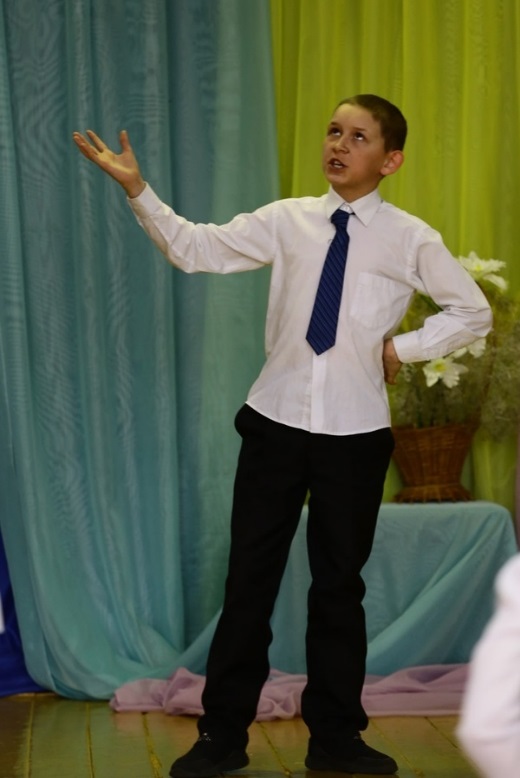 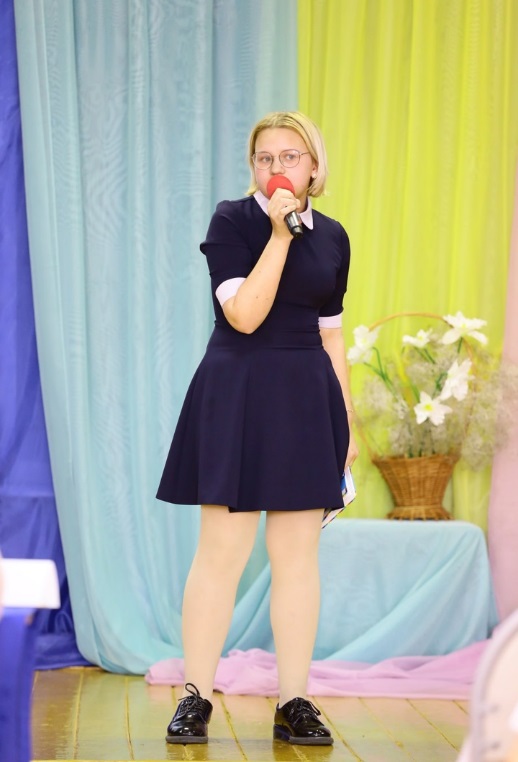 